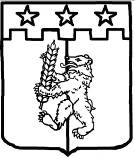 П О С Т А Н О В Л Е Н И ЕАДМИНИСТРАЦИИ КРАСНОГВАРДЕЙСКОГОМУНИЦИПАЛЬНОГО ОКРУГА СТАВРОПОЛЬСКОГО КРАЯ30 декабря 2020 г.	           с. Красногвардейское	                               № 112(в ред. от 16.03.2021г. №185, 21.03.2022г. №217)Об утверждении муниципальной программы Красногвардейского муниципального округа Ставропольского края «Молодежная политика»В соответствии с Бюджетным кодексом Российской Федерации, постановлением администрации Красногвардейского муниципального  округа Ставропольского края от 15 декабря 2020 года № 21 «Об  утверждении Порядка разработки, реализации и оценки эффективности  муниципальных программ Красногвардейского муниципального округа   Ставропольского  края», распоряжением администрации Красногвардейского муниципального района Ставропольского края от 28 июля 2020 года № 178-р «Об утверждении перечня муниципальных программ Красногвардейского муниципального округа Ставропольского края» администрация Красногвардейского муниципального округа Ставропольского края ПОСТАНОВЛЯЕТ:1. Утвердить муниципальную программу Красногвардейского муниципального округа Ставропольского края «Молодежная политика» согласно приложению.2. Контроль за выполнением настоящего постановления возложить на заместителя главы администрации – руководителя управления сельского хозяйства и охраны окружающей среды администрации Красногвардейского муниципального округа Ставропольского края Куликова В.И.3. Опубликовать (обнародовать) настоящее постановление в порядке, установленном Уставом Красногвардейского муниципального округа Ставропольского края.4. Настоящее постановление вступает в силу с 01 января 2021 года.МУНИЦИПАЛЬНАЯ ПРОГРАММА КРАСНОГВАРДЕЙСКОГО МУНИЦИПАЛЬНОГО ОКРУГА СТАВРОПОЛЬСКОГО КРАЯ «МОЛОДЕЖНАЯ ПОЛИТИКА»Паспорт муниципальной программы Красногвардейского муниципального округа Ставропольского края «Молодежная политика»Раздел 1. Приоритеты и цели реализуемой в Красногвардейском муниципальном округе Ставропольского края муниципальной политики, соответствующей социально-экономического развития Красногвардейского муниципального округа Ставропольского краяПрограмма сформирована исходя из долгосрочных целей социально-экономического развития Красногвардейского муниципального округа Ставропольского края и показателей (индикаторов) их достижения в соответствии с:Указом Президента Российской Федерации от 7 мая 2018 года № 204 « О национальных целях и стратегических задачах развития Российской Федерации на период до 2024 года»;Основами государственной молодежной политики Российской Федерации на период до 2025 года, утвержденными распоряжение Правительства Российской Федерации от 29 ноября 2014 года № 2403-р;Государственной программой Ставропольского края «Молодежная политика», утвержденной постановлением Правительства Ставропольского края от 28 декабря 2018 года № 615-п.Приоритеты реализуемой в Красногвардейском муниципальном округе Ставропольского края муниципальной политики определяются исходя из Стратегии социально-экономического развития Красногвардейского муниципального района Ставропольского края до 2035 года, утвержденной решением Совета Красногвардейского муниципального округа Ставропольского края от 24 декабря 2019 года № 225, прогноза социально-экономического развития Красногвардейского муниципального округа Ставропольского края от 13 ноября 2020 года № 269-р, Устава  Красногвардейского муниципального округа Ставропольского края и других муниципальных правовых актов Красногвардейского муниципального района Ставропольского края.  В целях решения задач в области молодежной политики определены следующие основные приоритеты развития отрасли:увеличение количества молодых граждан, участвующих в профессиональных и творческих конкурсах, научных олимпиадах;осуществление мер, направленных на повышение эффективности социально-досуговой работы с молодежью по месту жительства.Целью Программы является обеспечение условий для развития общественно-государственной системы воспитания молодежи  Красногвардейского муниципального округа Ставропольского края.Достижение целей Программы осуществляется путем решения задач и выполнения основных мероприятий  подпрограмм Программы, взаимосвязанных по срокам, ресурсам и исполнителям:подпрограмма «Организация молодежной политики» (приведена в приложении 1 к Программе);подпрограмма «Обеспечение реализации муниципальной программы Красногвардейского муниципального округа Ставропольского края «Молодежная политика» и общепрограммные мероприятия» (приведена в приложении 2  к Программе).Сведения об индикаторах достижения целей Программы и показателей решения задач подпрограммы и их значения приведены в приложении 3 к Программе.Перечень основных мероприятий подпрограммы Программы приведен в приложении 4 к Программе.Ожидаемым результатом реализации Программы является увеличение доли молодежи, задействованной в мероприятиях в области реализации молодежной политики, проведенных на территории Красногвардейского муниципального округа, в общей численности молодежи с 63% до 85% в 2026 году.Объемы и источники финансового обеспечения Программы приведены в приложении 5 к Программе.Сведения о весовых коэффициентах, присвоенных целям Программы, задачам подпрограммы Программы, отражающих значимость (вес) цели Программы в достижении стратегических целей социально-экономического развития Красногвардейского муниципального округа в соответствии с другими целями Программы, влияющими на достижение тех же стратегических целей социально-экономического развития Красногвардейского муниципального округа, и задачи подпрограммы Программы в достижении цели Программы в сравнении с другими задачами подпрограммы Программы в достижении той же Программы, приведены в приложении 6 к Программе.ПОДПРОГРАММА «ОРГАНИЗАЦИЯ МОЛОДЕЖНОЙ ПОЛИТИКИ»  МУНИЦИПАЛЬНОЙ ПРОГРАММЫ КРАСНОГВАРДЕЙСКОГО МУНИЦИПАЛЬНОГО ОКРУГА СТАВРОПОЛЬСКОГО КРАЯ «МОЛОДЕЖНАЯ ПОЛИТИКА»Паспорт подпрограммы «Организация молодежной политики» муниципальной программы Красногвардейского муниципального округа Ставропольского края «Молодежная политика»Раздел 1. Характеристика основных мероприятий ПодпрограммыПодпрограммой предусмотрена реализация следующих основных мероприятий:Проведение акций, фестивалей, форумов на территории Красногвардейского муниципального округа Ставропольского края и обеспечение участия в краевых, всероссийских мероприятиях, акциях, форумах, фестивалях.Данное мероприятие позволит вовлечь большее количество молодежи в социально-значимую, творческую, культурную и патриотическую  деятельность, снизить социальную напряженность в округе посредством привлечения молодежи «группы риска».Реализация мероприятия направлена на поддержку талантливой молодежи, повышение уровня престижа округа в крае посредством занятия призовых мест.В ходе реализации мероприятия будет выявляться наиболее талантливая молодежь, производиться помощь в реализации творческих идей.Ответственным исполнителем данного основного мероприятия Подпрограммы является администрация Красногвардейского муниципального округа Ставропольского края, соисполнителем данного основного мероприятия Подпрограммы – отдел образования администрации Красногвардейского муниципального округа Ставропольского края, участником Подпрограммы – муниципальное казенное учреждение Красногвардейского муниципального округа «Центр молодежных проектов».(абзац введен в ред. от 21.03.2022г. №217)Перечень основных мероприятий Подпрограммы приведен в приложении 4 к Программе.Объемы и источники финансового обеспечения реализации Подпрограммы приведены в приложении 5 к Программе.ПОДПРОГРАММА «ОБЕСПЕЧЕНИЕ РЕАЛИЗАЦИИ МУНИЦИПАЛЬНОЙ ПРОГРАММЫ КРАСНОГВАРДЕЙСКОГО МУНИЦИПАЛЬНОГО ОКРУГА СТАВРОПОЛЬСКОГО КРАЯ «МОЛОДЕЖНАЯ ПОЛИТИКА» И ОБЩЕПРОГРАММНЫЕ МЕРОПРИЯТИЯ»  Сферой реализации подпрограммы «Обеспечение реализации муниципальной программы Красногвардейского муниципального округа Ставропольского края «Молодежная политика» и общепрограммные мероприятия» муниципальной программы Красногвардейского муниципального округа Ставропольского края «Молодежная политика»(далее соответственно – Подпрограмма, Программа) является управленческая и организационная деятельность администрации Красногвардейского муниципального округа Ставропольского края.Управление реализацией Подпрограммы осуществляется администрацией Красногвардейского муниципального округа Ставропольского края  в рамках функций, определенных Положением об администрации Красногвардейского муниципального округа Ставропольского края, утвержденного решением Совета депутатов Красногвардейского муниципального округа Ставропольского края.Основным мероприятием Подпрограммы является обеспечение деятельности по реализации Программы, механизм которого предусматривает руководство и управление в сфере установленных функций администрации Красногвардейского муниципального округа Ставропольского края.Подпрограмма предусматривает основное мероприятие: обеспечение реализации Программы. В рамках данного основного мероприятия  Подпрограммы предполагается: обеспечение функций муниципального казенного учреждения Красногвардейского муниципального округа «Центр молодежных проектов»;выплаты по оплате труда работников муниципального казенного учреждения Красногвардейского муниципального округа «Центр молодежных проектов».Ожидаемым результатом выполнения основного мероприятия Подпрограммы является создание условий для реализации Программы. Ответственным исполнителем данного основного мероприятия является администрация Красногвардейского муниципального округа Ставропольского края. Перечень основных мероприятий Подпрограммы приведен в приложении 4 к Программе.Объемы и источники финансового обеспечения реализации Подпрограммы приведены в приложении 5 к Программе.ПЕРЕЧЕНЬосновных мероприятий подпрограмы Программы «Молодежная политика» Приложение 5 к муниципальной программе Красногвардейского муниципального округа Ставропольского края «Молодежная политика»(поз. в нов. ред. от 16.03.2021г. №185, от 21.03.2022г. №217)ОБЪЕМЫ И ИСТОЧНИКИфинансового обеспечения Программы «Молодежная политика» СВЕДЕНИЯо весовых коэффициентах, присвоенных целям Программы, задачам подпрограмм ПрограммыГлава Красногвардейскогомуниципального округаСтавропольского краяК.А.ИшковПроект вносит:Заместитель главы администрации Красногвардейского муниципального района Ставропольского краяГ.Н.БурлаковаПроект визируют:Заместитель главы администрации – руководитель Управления сельского хозяйства и охраны окружающей среды администрации Красногвардейского муниципального округаСтавропольского краяВ.И.КуликовЗаместитель главы администрации, управляющий делами администрации Красногвардейского муниципального района Ставропольского краяА.А.ПетровРуководитель финансового управления администрации Красногвардейского муниципального округа Ставропольского краяС.И.МосквитинРуководитель отдела экономического развития администрации Красногвардейского муниципального района Ставропольского краяО.С.ЛесниченкоРуководитель отдела правового и кадрового обеспечения администрации Красногвардейского муниципального района Ставропольского краяТ.А.ДредунРуководитель отдела по организационным и общим вопросам администрации Красногвардейского муниципального района Ставропольского края С.Ф.ПлаксинаПроект подготовил ведущий специалист отдела социального развития администрации Красногвардейского муниципального районаСтавропольского края                                                                 Н.В.ЕфименкоПроект подготовил ведущий специалист отдела социального развития администрации Красногвардейского муниципального районаСтавропольского края                                                                 Н.В.ЕфименкоПроект подготовил ведущий специалист отдела социального развития администрации Красногвардейского муниципального районаСтавропольского края                                                                 Н.В.ЕфименкоУтвержденапостановлениемадминистрации Красногвардейского муниципального округаСтавропольского краяот 30 декабря2020 г. № 112Наименование программы муниципальная программа Красногвардейского муниципального округа Ставропольского края «Молодежная политика» (далее - Программа) Ответственный исполнитель Программыадминистрация Красногвардейского муниципального округа Ставропольского края (далее – АКМО СК)Соисполнители Программыотдел образования администрации Красногвардейского муниципального округа Ставропольского края (поз. в нов. ред. от 21.03.2022г. №217)Участники Программымуниципальное казенное учреждение Красногвардейского муниципального округа «Центр молодежных проектов(поз. в нов. ред. от 21.03.2022г. №217)Подпрограммы Программыподпрограмма «Организация молодежной политики»;подпрограмма «Обеспечение реализации муниципальной программы Красногвардейского муниципального округа Ставропольского края «Молодежная политика» и общепрограммные мероприятия»Цели Программыобеспечение условий для развития общественно-государственной системы воспитания молодежи  Красногвардейского муниципального округа Ставропольского краяИндикаторы достижения целей Программыдоля молодежи, задействованной в мероприятиях в области реализации молодежной политики, проведенных на территории Красногвардейского муниципального округа, в общей численности молодежиСроки реализации Программы2021 - 2026 годыОбъемы и источники финансового обеспечения Программыобъем финансового обеспечения Программы за счет средств бюджета Красногвардейского муниципального округа Ставропольского края составит 16 298,42 тыс. рублей, в том числе по годам:2021 год – 3 790,60 тыс. рублей;2022 год – 2 732,39 тыс. рублей;2023 год – 2 343,18 тыс. рублей;2024 год – 2 276,25 тыс. рублей;2025 год – 2 578,00 тыс. рублей;2026 год – 2 578,00 тыс. рублей(поз. в нов. ред. от 16.03.2021г. №185,от 21.03.2022г. №217)Ожидаемые конечные результаты реализации Программыувеличение доли молодежи, задействованной в мероприятиях в области реализации молодежной политики, проведенных на территории Красногвардейского муниципального округа, в общей численности молодежи с 63% до 85% в 2026 году.Приложение 1к муниципальной программеКрасногвардейского муниципального округаСтавропольского края«Молодежная политика»Наименование  подпрограммыподпрограмма «Организация молодежной политики» муниципальной программы Красногвардейского муниципального округа Ставропольского края «Молодежная политика» (далее – Подпрограмма, Программа)Ответственный исполнитель Подпрограммыадминистрация Красногвардейского муниципального округа Ставропольского края (далее – АКМО СК)Соисполнители Подпрограммыотдел образования администрации Красногвардейского муниципального округа Ставропольского края(поз. в нов. ред. от 21.03.2022г. №217)Участники Подпрограммымуниципальное казенное учреждение Красногвардейского муниципального округа «Центр молодежных проектов(поз. в нов. ред. от 21.03.2022г. №217)Задачи  Подпрограммы                      организация молодежной политикиПоказатели решения задач Подпрограммыколичество культурно-массовых и досуговых мероприятий;количество молодежи, принимающей участие в деятельности молодежных и детских общественных объединенияхСроки реализации Подпрограммы2021 – 2026 годыОбъемы и источники финансового обеспечения Подпрограммыобъем финансового обеспечения Подпрограммы составит 1 381,92 тыс. рублей за счет средств бюджета Красногвардейского муниципального округа Ставропольского края, в том числе по годам:2021 год – 503,92 тыс. рублей;2022 год – 278,00 тыс. рублей;2023 год – 0,00 тыс. рублей;2024 год – 0,00 тыс. рублей;2025 год – 300,00 тыс. рублей;2026 год – 300,00 тыс. рублей(поз. в нов. ред. от 16.03.2021г. №185,от 21.03.2022г. №217)Ожидаемые конечные результаты реализации Подпрограммы      увеличение количества культурно-массовых и досуговых мероприятий с 36 до 54 в 2026 году;увеличение количества молодежи, принимающей участие в деятельности молодежных и детских общественных объединениях с 35% до 70% в 2026 году.Приложение 2к муниципальной программеКрасногвардейского муниципального округаСтавропольского края«Молодежная политика»Приложение 3                                                                                                                  к муниципальной программе
Красногвардейского муниципального округа Ставропольского края «Молодежная политика»Приложение 3                                                                                                                  к муниципальной программе
Красногвардейского муниципального округа Ставропольского края «Молодежная политика»Приложение 3                                                                                                                  к муниципальной программе
Красногвардейского муниципального округа Ставропольского края «Молодежная политика»Приложение 3                                                                                                                  к муниципальной программе
Красногвардейского муниципального округа Ставропольского края «Молодежная политика»Приложение 3                                                                                                                  к муниципальной программе
Красногвардейского муниципального округа Ставропольского края «Молодежная политика»Приложение 3                                                                                                                  к муниципальной программе
Красногвардейского муниципального округа Ставропольского края «Молодежная политика»Приложение 3                                                                                                                  к муниципальной программе
Красногвардейского муниципального округа Ставропольского края «Молодежная политика»Приложение 3                                                                                                                  к муниципальной программе
Красногвардейского муниципального округа Ставропольского края «Молодежная политика»Приложение 3                                                                                                                  к муниципальной программе
Красногвардейского муниципального округа Ставропольского края «Молодежная политика»Приложение 3                                                                                                                  к муниципальной программе
Красногвардейского муниципального округа Ставропольского края «Молодежная политика»Приложение 3                                                                                                                  к муниципальной программе
Красногвардейского муниципального округа Ставропольского края «Молодежная политика»Приложение 3                                                                                                                  к муниципальной программе
Красногвардейского муниципального округа Ставропольского края «Молодежная политика»СВЕДЕНИЯСВЕДЕНИЯСВЕДЕНИЯСВЕДЕНИЯСВЕДЕНИЯСВЕДЕНИЯСВЕДЕНИЯСВЕДЕНИЯСВЕДЕНИЯСВЕДЕНИЯСВЕДЕНИЯСВЕДЕНИЯСВЕДЕНИЯСВЕДЕНИЯСВЕДЕНИЯСВЕДЕНИЯСВЕДЕНИЯСВЕДЕНИЯСВЕДЕНИЯСВЕДЕНИЯСВЕДЕНИЯСВЕДЕНИЯСВЕДЕНИЯ   об индикаторах достижения целей муниципальной программы Красногвардейского муниципального округа   об индикаторах достижения целей муниципальной программы Красногвардейского муниципального округа   об индикаторах достижения целей муниципальной программы Красногвардейского муниципального округа   об индикаторах достижения целей муниципальной программы Красногвардейского муниципального округа   об индикаторах достижения целей муниципальной программы Красногвардейского муниципального округа   об индикаторах достижения целей муниципальной программы Красногвардейского муниципального округа   об индикаторах достижения целей муниципальной программы Красногвардейского муниципального округа   об индикаторах достижения целей муниципальной программы Красногвардейского муниципального округа   об индикаторах достижения целей муниципальной программы Красногвардейского муниципального округа   об индикаторах достижения целей муниципальной программы Красногвардейского муниципального округа   об индикаторах достижения целей муниципальной программы Красногвардейского муниципального округа   об индикаторах достижения целей муниципальной программы Красногвардейского муниципального округа   об индикаторах достижения целей муниципальной программы Красногвардейского муниципального округа   об индикаторах достижения целей муниципальной программы Красногвардейского муниципального округа   об индикаторах достижения целей муниципальной программы Красногвардейского муниципального округа   об индикаторах достижения целей муниципальной программы Красногвардейского муниципального округа   об индикаторах достижения целей муниципальной программы Красногвардейского муниципального округа   об индикаторах достижения целей муниципальной программы Красногвардейского муниципального округа   об индикаторах достижения целей муниципальной программы Красногвардейского муниципального округа   об индикаторах достижения целей муниципальной программы Красногвардейского муниципального округа   об индикаторах достижения целей муниципальной программы Красногвардейского муниципального округа   об индикаторах достижения целей муниципальной программы Красногвардейского муниципального округа   об индикаторах достижения целей муниципальной программы Красногвардейского муниципального округаСтавропольского края «Молодежная политика» и показателях решения задач подпрограмы Программы «Молодежная политика» и ее значенияСтавропольского края «Молодежная политика» и показателях решения задач подпрограмы Программы «Молодежная политика» и ее значенияСтавропольского края «Молодежная политика» и показателях решения задач подпрограмы Программы «Молодежная политика» и ее значенияСтавропольского края «Молодежная политика» и показателях решения задач подпрограмы Программы «Молодежная политика» и ее значенияСтавропольского края «Молодежная политика» и показателях решения задач подпрограмы Программы «Молодежная политика» и ее значенияСтавропольского края «Молодежная политика» и показателях решения задач подпрограмы Программы «Молодежная политика» и ее значенияСтавропольского края «Молодежная политика» и показателях решения задач подпрограмы Программы «Молодежная политика» и ее значенияСтавропольского края «Молодежная политика» и показателях решения задач подпрограмы Программы «Молодежная политика» и ее значенияСтавропольского края «Молодежная политика» и показателях решения задач подпрограмы Программы «Молодежная политика» и ее значенияСтавропольского края «Молодежная политика» и показателях решения задач подпрограмы Программы «Молодежная политика» и ее значенияСтавропольского края «Молодежная политика» и показателях решения задач подпрограмы Программы «Молодежная политика» и ее значенияСтавропольского края «Молодежная политика» и показателях решения задач подпрограмы Программы «Молодежная политика» и ее значенияСтавропольского края «Молодежная политика» и показателях решения задач подпрограмы Программы «Молодежная политика» и ее значенияСтавропольского края «Молодежная политика» и показателях решения задач подпрограмы Программы «Молодежная политика» и ее значенияСтавропольского края «Молодежная политика» и показателях решения задач подпрограмы Программы «Молодежная политика» и ее значенияСтавропольского края «Молодежная политика» и показателях решения задач подпрограмы Программы «Молодежная политика» и ее значенияСтавропольского края «Молодежная политика» и показателях решения задач подпрограмы Программы «Молодежная политика» и ее значенияСтавропольского края «Молодежная политика» и показателях решения задач подпрограмы Программы «Молодежная политика» и ее значенияСтавропольского края «Молодежная политика» и показателях решения задач подпрограмы Программы «Молодежная политика» и ее значенияСтавропольского края «Молодежная политика» и показателях решения задач подпрограмы Программы «Молодежная политика» и ее значенияСтавропольского края «Молодежная политика» и показателях решения задач подпрограмы Программы «Молодежная политика» и ее значенияСтавропольского края «Молодежная политика» и показателях решения задач подпрограмы Программы «Молодежная политика» и ее значенияСтавропольского края «Молодежная политика» и показателях решения задач подпрограмы Программы «Молодежная политика» и ее значения№ п/пНаименование индикатора достижения цели Программы и показателя решения задачи подпрограммы (Программы)Наименование индикатора достижения цели Программы и показателя решения задачи подпрограммы (Программы)Единица измеренияЕдиница измеренияЗначение индикатора достижения цели Программы и показателя решения задачи подпрограммы (Программы) по годамЗначение индикатора достижения цели Программы и показателя решения задачи подпрограммы (Программы) по годамЗначение индикатора достижения цели Программы и показателя решения задачи подпрограммы (Программы) по годамЗначение индикатора достижения цели Программы и показателя решения задачи подпрограммы (Программы) по годамЗначение индикатора достижения цели Программы и показателя решения задачи подпрограммы (Программы) по годамЗначение индикатора достижения цели Программы и показателя решения задачи подпрограммы (Программы) по годамЗначение индикатора достижения цели Программы и показателя решения задачи подпрограммы (Программы) по годамЗначение индикатора достижения цели Программы и показателя решения задачи подпрограммы (Программы) по годамЗначение индикатора достижения цели Программы и показателя решения задачи подпрограммы (Программы) по годамЗначение индикатора достижения цели Программы и показателя решения задачи подпрограммы (Программы) по годамЗначение индикатора достижения цели Программы и показателя решения задачи подпрограммы (Программы) по годамЗначение индикатора достижения цели Программы и показателя решения задачи подпрограммы (Программы) по годамЗначение индикатора достижения цели Программы и показателя решения задачи подпрограммы (Программы) по годамЗначение индикатора достижения цели Программы и показателя решения задачи подпрограммы (Программы) по годамЗначение индикатора достижения цели Программы и показателя решения задачи подпрограммы (Программы) по годамЗначение индикатора достижения цели Программы и показателя решения задачи подпрограммы (Программы) по годамЗначение индикатора достижения цели Программы и показателя решения задачи подпрограммы (Программы) по годамЗначение индикатора достижения цели Программы и показателя решения задачи подпрограммы (Программы) по годам№ п/пНаименование индикатора достижения цели Программы и показателя решения задачи подпрограммы (Программы)Наименование индикатора достижения цели Программы и показателя решения задачи подпрограммы (Программы)Единица измеренияЕдиница измерения20192019201920202020202020202021202120222022202320232024202420252025202612233444555566778899101011Программа «Молодежная политика»Программа «Молодежная политика»Программа «Молодежная политика»Программа «Молодежная политика»Программа «Молодежная политика»Программа «Молодежная политика»Программа «Молодежная политика»Программа «Молодежная политика»Программа «Молодежная политика»Программа «Молодежная политика»Программа «Молодежная политика»Программа «Молодежная политика»Программа «Молодежная политика»Программа «Молодежная политика»Программа «Молодежная политика»Программа «Молодежная политика»Программа «Молодежная политика»Программа «Молодежная политика»Программа «Молодежная политика»Программа «Молодежная политика»Программа «Молодежная политика»Программа «Молодежная политика»Программа «Молодежная политика»Цель 1 Программы: обеспечение условий для развития общественно-государственной системы   воспитания молодежи  Красногвардейского муниципального округа Ставропольского краяЦель 1 Программы: обеспечение условий для развития общественно-государственной системы   воспитания молодежи  Красногвардейского муниципального округа Ставропольского краяЦель 1 Программы: обеспечение условий для развития общественно-государственной системы   воспитания молодежи  Красногвардейского муниципального округа Ставропольского краяЦель 1 Программы: обеспечение условий для развития общественно-государственной системы   воспитания молодежи  Красногвардейского муниципального округа Ставропольского краяЦель 1 Программы: обеспечение условий для развития общественно-государственной системы   воспитания молодежи  Красногвардейского муниципального округа Ставропольского краяЦель 1 Программы: обеспечение условий для развития общественно-государственной системы   воспитания молодежи  Красногвардейского муниципального округа Ставропольского краяЦель 1 Программы: обеспечение условий для развития общественно-государственной системы   воспитания молодежи  Красногвардейского муниципального округа Ставропольского краяЦель 1 Программы: обеспечение условий для развития общественно-государственной системы   воспитания молодежи  Красногвардейского муниципального округа Ставропольского краяЦель 1 Программы: обеспечение условий для развития общественно-государственной системы   воспитания молодежи  Красногвардейского муниципального округа Ставропольского краяЦель 1 Программы: обеспечение условий для развития общественно-государственной системы   воспитания молодежи  Красногвардейского муниципального округа Ставропольского краяЦель 1 Программы: обеспечение условий для развития общественно-государственной системы   воспитания молодежи  Красногвардейского муниципального округа Ставропольского краяЦель 1 Программы: обеспечение условий для развития общественно-государственной системы   воспитания молодежи  Красногвардейского муниципального округа Ставропольского краяЦель 1 Программы: обеспечение условий для развития общественно-государственной системы   воспитания молодежи  Красногвардейского муниципального округа Ставропольского краяЦель 1 Программы: обеспечение условий для развития общественно-государственной системы   воспитания молодежи  Красногвардейского муниципального округа Ставропольского краяЦель 1 Программы: обеспечение условий для развития общественно-государственной системы   воспитания молодежи  Красногвардейского муниципального округа Ставропольского краяЦель 1 Программы: обеспечение условий для развития общественно-государственной системы   воспитания молодежи  Красногвардейского муниципального округа Ставропольского краяЦель 1 Программы: обеспечение условий для развития общественно-государственной системы   воспитания молодежи  Красногвардейского муниципального округа Ставропольского краяЦель 1 Программы: обеспечение условий для развития общественно-государственной системы   воспитания молодежи  Красногвардейского муниципального округа Ставропольского краяЦель 1 Программы: обеспечение условий для развития общественно-государственной системы   воспитания молодежи  Красногвардейского муниципального округа Ставропольского краяЦель 1 Программы: обеспечение условий для развития общественно-государственной системы   воспитания молодежи  Красногвардейского муниципального округа Ставропольского краяЦель 1 Программы: обеспечение условий для развития общественно-государственной системы   воспитания молодежи  Красногвардейского муниципального округа Ставропольского краяЦель 1 Программы: обеспечение условий для развития общественно-государственной системы   воспитания молодежи  Красногвардейского муниципального округа Ставропольского краяЦель 1 Программы: обеспечение условий для развития общественно-государственной системы   воспитания молодежи  Красногвардейского муниципального округа Ставропольского края1Доля молодежи, задействованной в мероприятиях в области реализации молодежной политики, проведенных на территории Красногвардейского муниципального округа, в общей численности молодежиДоля молодежи, задействованной в мероприятиях в области реализации молодежной политики, проведенных на территории Красногвардейского муниципального округа, в общей численности молодежи%%636363656565656868727275757979828285Подпрограмма 1 «Организация молодежной политики» Подпрограмма 1 «Организация молодежной политики» Подпрограмма 1 «Организация молодежной политики» Подпрограмма 1 «Организация молодежной политики» Подпрограмма 1 «Организация молодежной политики» Подпрограмма 1 «Организация молодежной политики» Подпрограмма 1 «Организация молодежной политики» Подпрограмма 1 «Организация молодежной политики» Подпрограмма 1 «Организация молодежной политики» Подпрограмма 1 «Организация молодежной политики» Подпрограмма 1 «Организация молодежной политики» Подпрограмма 1 «Организация молодежной политики» Подпрограмма 1 «Организация молодежной политики» Подпрограмма 1 «Организация молодежной политики» Подпрограмма 1 «Организация молодежной политики» Подпрограмма 1 «Организация молодежной политики» Подпрограмма 1 «Организация молодежной политики» Подпрограмма 1 «Организация молодежной политики» Подпрограмма 1 «Организация молодежной политики» Подпрограмма 1 «Организация молодежной политики» Подпрограмма 1 «Организация молодежной политики» Подпрограмма 1 «Организация молодежной политики» Подпрограмма 1 «Организация молодежной политики» Задача 1 подпрограммы «Организация молодежной политики»Задача 1 подпрограммы «Организация молодежной политики»Задача 1 подпрограммы «Организация молодежной политики»Задача 1 подпрограммы «Организация молодежной политики»Задача 1 подпрограммы «Организация молодежной политики»Задача 1 подпрограммы «Организация молодежной политики»Задача 1 подпрограммы «Организация молодежной политики»Задача 1 подпрограммы «Организация молодежной политики»Задача 1 подпрограммы «Организация молодежной политики»Задача 1 подпрограммы «Организация молодежной политики»Задача 1 подпрограммы «Организация молодежной политики»Задача 1 подпрограммы «Организация молодежной политики»Задача 1 подпрограммы «Организация молодежной политики»Задача 1 подпрограммы «Организация молодежной политики»Задача 1 подпрограммы «Организация молодежной политики»Задача 1 подпрограммы «Организация молодежной политики»Задача 1 подпрограммы «Организация молодежной политики»Задача 1 подпрограммы «Организация молодежной политики»Задача 1 подпрограммы «Организация молодежной политики»Задача 1 подпрограммы «Организация молодежной политики»Задача 1 подпрограммы «Организация молодежной политики»Задача 1 подпрограммы «Организация молодежной политики»Задача 1 подпрограммы «Организация молодежной политики»1.1Количество культурно-массовых и досуговых мероприятийКоличество культурно-массовых и досуговых мероприятийштшт3636363838383840404343464649495151541.2Количество молодежи, принимающей участие в деятельности молодежных и детских общественных объединенияхКоличество молодежи, принимающей участие в деятельности молодежных и детских общественных объединениях%%353535393939394545505055556060656570Приложение 4к муниципальной программеКрасногвардейского муниципального округаСтавропольского края«Молодежная политика»№п/пНаименование основного мероприятия подпрограммы (Программы)Тип основного мероприятияОтветственный исполнитель (соисполнитель, участник) основного мероприятия подпрограммы (Программы)СрокСрокСвязь с индикаторами достижения целей Программы и показателями решения задач подпрограммы (Программы)№п/пНаименование основного мероприятия подпрограммы (Программы)Тип основного мероприятияОтветственный исполнитель (соисполнитель, участник) основного мероприятия подпрограммы (Программы)началареализацииокончания реализацииСвязь с индикаторами достижения целей Программы и показателями решения задач подпрограммы (Программы)1234567Цель  Программы: обеспечение условий для развития общественно-государственной системы воспитания молодежи Красногвардейского муниципального округа Ставропольского краяЦель  Программы: обеспечение условий для развития общественно-государственной системы воспитания молодежи Красногвардейского муниципального округа Ставропольского краяЦель  Программы: обеспечение условий для развития общественно-государственной системы воспитания молодежи Красногвардейского муниципального округа Ставропольского краяЦель  Программы: обеспечение условий для развития общественно-государственной системы воспитания молодежи Красногвардейского муниципального округа Ставропольского краяЦель  Программы: обеспечение условий для развития общественно-государственной системы воспитания молодежи Красногвардейского муниципального округа Ставропольского краяЦель  Программы: обеспечение условий для развития общественно-государственной системы воспитания молодежи Красногвардейского муниципального округа Ставропольского краяЦель  Программы: обеспечение условий для развития общественно-государственной системы воспитания молодежи Красногвардейского муниципального округа Ставропольского краяПодпрограмма  1 «Организация молодежной политики» муниципальной программы Красногвардейского муниципального округа Ставропольского края «Молодежная политика»Подпрограмма  1 «Организация молодежной политики» муниципальной программы Красногвардейского муниципального округа Ставропольского края «Молодежная политика»Подпрограмма  1 «Организация молодежной политики» муниципальной программы Красногвардейского муниципального округа Ставропольского края «Молодежная политика»Подпрограмма  1 «Организация молодежной политики» муниципальной программы Красногвардейского муниципального округа Ставропольского края «Молодежная политика»Подпрограмма  1 «Организация молодежной политики» муниципальной программы Красногвардейского муниципального округа Ставропольского края «Молодежная политика»Подпрограмма  1 «Организация молодежной политики» муниципальной программы Красногвардейского муниципального округа Ставропольского края «Молодежная политика»Подпрограмма  1 «Организация молодежной политики» муниципальной программы Красногвардейского муниципального округа Ставропольского края «Молодежная политика»Задача  подпрограммы  «Организация молодежной политики» Задача  подпрограммы  «Организация молодежной политики» Задача  подпрограммы  «Организация молодежной политики» Задача  подпрограммы  «Организация молодежной политики» Задача  подпрограммы  «Организация молодежной политики» Задача  подпрограммы  «Организация молодежной политики» Задача  подпрограммы  «Организация молодежной политики» 1Основное                      мероприятие 1.1 «Проведение акций, фестивалей, форумов на территории Красногвардейского муниципального округа Ставропольского края и обеспечение участия в краевых, всероссийских мероприятиях, акциях, форумах, фестивалях»осуществление мероприятий участниками реализации Программыадминистрация Красногвардейского муниципального округа Ставропольского края; муниципальное казенное учреждение Красногвардейского муниципального округа «Центр молодежных проектов»;отдел образования администрации Красногвардейского муниципального округа Ставропольского края 20212026Индикаторы и показатели, указанные в пунктах  1, 1.1-1.2 приложения 3к ПрограммеПодпрограмма 2 «Обеспечение реализации муниципальной программы Красногвардейского муниципального округа Ставропольского края «Молодежная политика» и общепрограммные мероприятия»Подпрограмма 2 «Обеспечение реализации муниципальной программы Красногвардейского муниципального округа Ставропольского края «Молодежная политика» и общепрограммные мероприятия»Подпрограмма 2 «Обеспечение реализации муниципальной программы Красногвардейского муниципального округа Ставропольского края «Молодежная политика» и общепрограммные мероприятия»Подпрограмма 2 «Обеспечение реализации муниципальной программы Красногвардейского муниципального округа Ставропольского края «Молодежная политика» и общепрограммные мероприятия»Подпрограмма 2 «Обеспечение реализации муниципальной программы Красногвардейского муниципального округа Ставропольского края «Молодежная политика» и общепрограммные мероприятия»Подпрограмма 2 «Обеспечение реализации муниципальной программы Красногвардейского муниципального округа Ставропольского края «Молодежная политика» и общепрограммные мероприятия»Подпрограмма 2 «Обеспечение реализации муниципальной программы Красногвардейского муниципального округа Ставропольского края «Молодежная политика» и общепрограммные мероприятия»2Основное мероприятие 2.1. «Обеспечение реализации Программы»осуществление мероприятий участниками реализации Программыадминистрация Красногвардейского муниципального округа Ставропольского края; муниципальное казенное учреждение Красногвардейского муниципального округа «Центр молодежных проектов»;отдел образования администрации Красногвардейского муниципального округа Ставропольского края 20212026Индикаторы и показатели, указанные в пунктах  1, 1.1-1.2 приложения 3к Программе№ п/пНаименование Программы, подпрограммы, основного мероприятия подпрограммы (Программы)Источники финансового обеспечения по ответственному исполнителю, соисполнителю программы, подпрограммы, основному мероприятию подпрограммы (Программы)Прогнозная (справочная) оценка расходов по годам (тыс. рублей)Прогнозная (справочная) оценка расходов по годам (тыс. рублей)Прогнозная (справочная) оценка расходов по годам (тыс. рублей)Прогнозная (справочная) оценка расходов по годам (тыс. рублей)Прогнозная (справочная) оценка расходов по годам (тыс. рублей)Прогнозная (справочная) оценка расходов по годам (тыс. рублей)№ п/пНаименование Программы, подпрограммы, основного мероприятия подпрограммы (Программы)Источники финансового обеспечения по ответственному исполнителю, соисполнителю программы, подпрограммы, основному мероприятию подпрограммы (Программы)202120222023202420252026123456789Муниципальная программа «Молодежная политика»3790,602732,392343,182276,252578,002578,00средства бюджета Красногвардейского муниципального округа Ставропольского края (далее – местный бюджет), в т.ч.:3790,602732,392343,182276,252578,002578,00ответственному исполнителю3790,602732,392343,182276,252578,002578,001.Подпрограмма «Организация молодежной политики», всего503,92278,000,000,00300,00300,00средства местного бюджета, в т.ч.:503,92278,000,000,00300,00300,00ответственному исполнителю503,92278,000,000,00300,00300,00в том числе следующее основное мероприятие: 1.1  «Проведение  акций, фестивалей, форумов на территории Красногвардейского муниципального округа Ставропольского края и обеспечение участия в краевых, всероссийских мероприятиях, акциях, форумах, фестивалях», всего 503,92278,000,000,00300,00300,00средства местного бюджета, в т.ч.:503,92278,000,000,00300,00300,00ответственному исполнителю503,92278,000,000,00300,00300,002.Подпрограмма «Обеспечение реализации муниципальной программы Красногвардейского муниципального округа Ставропольского края «Молодежная политика» и общепрограммные мероприятия», всего3286,682454,392343,182276,252278,002278,00средства местного бюджета, в т.ч.:3286,682454,392343,182276,252278,002278,00ответственному исполнителю3286,682454,392343,182276,252278,002278,00в том числе следующее основное мероприятие:2.1. «Обеспечение реализации программы», всего3286,682454,392343,182276,252278,002278,00средства местного бюджета, в т.ч.:3286,682454,392343,182276,252278,002278,00ответственному исполнителю3286,682454,392343,182276,252278,002278,00Приложение 6 к муниципальной программе  Красногвардейского муниципального округа Ставропольского края«Молодежная политика»(в нов. ред. от 21.03.2022г. №217)№ п/пЦели Программы и задачи подпрограммы ПрограммыЗначения весовых коэффициентов, присвоенных целям Программы и задачам подпрограмм Программы по годамЗначения весовых коэффициентов, присвоенных целям Программы и задачам подпрограмм Программы по годамЗначения весовых коэффициентов, присвоенных целям Программы и задачам подпрограмм Программы по годамЗначения весовых коэффициентов, присвоенных целям Программы и задачам подпрограмм Программы по годамЗначения весовых коэффициентов, присвоенных целям Программы и задачам подпрограмм Программы по годамЗначения весовых коэффициентов, присвоенных целям Программы и задачам подпрограмм Программы по годам№ п/пЦели Программы и задачи подпрограммы Программы2021202220232024202520261.Цель  Программы:Обеспечение условий для развития общественно-государственной системы воспитания молодежи Красногвардейского муниципального округа Ставропольского края1,001,001,001,001,001,001.1.Задача 1 подпрограммы  Программы:«Организация молодежной политики»1,001,001,001,001,001,00